АДМИНИСТРАЦИЯ  СТАРОТИТАРОВСКОГО СЕЛЬСКОГО ПОСЕЛЕНИЯ ТЕМРЮКСКОГО РАЙОНА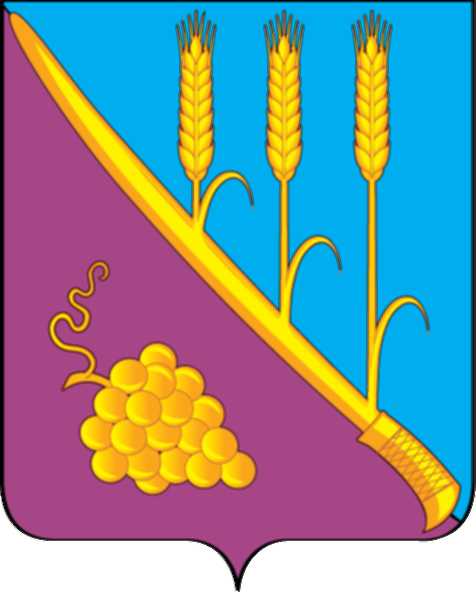 ПОСТАНОВЛЕНИЕ     от 27.02.2024 г.                                                                                    № 29                                                          станица СтаротитаровскаяО внесении изменений в постановление администрации Старотитаровского сельского поселения Темрюкского района от 26 июня 2018 года № 108 «Об утверждении нормативных затрат на обеспечение функций органов местного самоуправления и казенных учреждений Старотитаровского сельского поселения Темрюкского района»В соответствии с пунктом 2 части 4 статьи 19 Федерального закона Российской Федерации от 5 апреля 2013 года № 44-ФЗ «О контрактной системе в сфере закупок товаров, работ, услуг для обеспечения государственных и муниципальных нужд, постановления Правительства РФ от 2 сентября 2015 г. № 927 «Об определении требований к закупаемым заказчиками отдельным видам товаров, работ, услуг (в том числе предельных цен товаров, работ, услуг)»п о с т а н о в л я ю:1. Внести в постановление администрации Старотитаровского сельского поселения Темрюкского района от 26 июня 2018 года № 108 «Об утверждении нормативных затрат на обеспечение функций органов местного самоуправления и казенных учреждений Старотитаровского сельского поселения Темрюкского района» следующие изменения:1) приложение №1 к постановлению «Перечень учреждений (заказчиков) для обеспечения функций которых утверждаются нормативные затраты» изложить в новой редакции (приложение № 1).2) приложение № 2 к постановлению «Нормативные затраты на обеспечения функций органа местного самоуправления и казенных учреждений Старотитаровского сельского поселения Темрюкского района» изложить в новой редакции (приложение № 2).2. Директору муниципального казенного учреждения «Центр муниципального заказа» Старотитаровского сельского поселения Темрюкского района  А.Н. Колесникову разместить постановление в единой информационной системе в сфере закупок в информационно-телекоммуникационной сети «Интернет» http://zakupki.gov.ru.3. Официально опубликовать настоящее постановление в периодическом печатном издании газете «Станичная газета» и официально опубликовать (разместить) на официальном сайте муниципального образования Темрюкский район в информационно-телекоммуникационной сети «Интернет», на официальном сайте Старотитаровского сельского поселения Темрюкского района.4. Контроль за выполнением настоящего постановления возложить на заместителя главы Старотитаровского сельского поселения Темрюкского района Д. Д. Янчиленко.5. Постановление «О внесении изменений в постановление администрации Таманского сельского поселения Темрюкского района от 26 июня 2018 года № 108 «Об утверждении нормативных затрат на обеспечение функций органов местного самоуправления и казенных учреждений Старотитаровского сельского поселения Темрюкского района»» вступает в силу после его официального опубликования.Глава Старотитаровского сельского поселения Темрюкского района                                                       А. Г. ТитаренкоПРИЛОЖЕНИЕ № 1УТВЕРЖДЕНпостановлением администрацииСтаротитаровского сельского поселенияТемрюкского районаот 27.02.2024 № 29«ПРИЛОЖЕНИЕ № 1УТВЕРЖДЕНпостановлением администрацииТаманского сельского поселенияТемрюкского районаот 26.06.2018   № 108ПЕРЕЧЕНЬучреждений (заказчиков) для обеспечения функций которых утверждаются нормативные затратыЗаместитель главыСтаротитаровского сельскогопоселения Темрюкского района					Д. Д. ЯнчиленкоПРИЛОЖЕНИЕ № 2УТВЕРЖДЕНЫпостановлением администрацииСтаротитаровского сельского поселенияТемрюкского районаот 27.02.2024 № 29«ПРИЛОЖЕНИЕ № 2УТВЕРЖДЕНЫпостановлением администрацииТаманского сельского поселенияТемрюкского районаот 26.06.2018   № 108НОРМАТИВНЫЕ ЗАТРАТЫ на обеспечения функций органа местного самоуправления и казенных учреждений Старотитаровского сельского поселения Темрюкского района 1. Нормативы затрат на абонентскую плату и иных периодических услуг связи2. Нормативы на оплату услуг доступа к сети Интернет 3. Цена технического обслуживания, регламентно-профилактического ремонта и приобретения комплектующих к вычислительной технике4.Нормативы затраты на техническое обслуживание и регламентно-профилактический ремонт локально-вычислительной сети5. Нормативы затраты на техническое обслуживание и регламентно - профилактический ремонт принтеров, многофункциональных устройств и копировальных  аппаратов и иной оргтехники6. Нормативы затраты на приобретение мониторов7. Нормативы затраты на приобретение системных блоков8. Нормативы затрат на приобретение других запасных частей для вычислительной техники9. Нормативы затрат на приобретение рабочих станций, принтеров, многофункциональных устройств, копировальных аппаратов и иной оргтехники 10. Нормативы затрат на оплату услуг почтовой связи 11. Нормативы затрат на приобретение маркированных конвертов Количество почтовых отправлений и маркированных конвертов для администрации Старотитаровского сельского поселения Темрюкского района может быть изменено по решению администрации Старотитаровского сельского поселения в пределах утвержденных на эти цели лимитов бюджетных обязательств по соответствующему коду классификации расходов бюджетов.12. Нормативы затрат на приобретение мебели и бытовой техники13. Нормативы затрат на приобретение канцелярских принадлежностей15. Нормативы затрат на  приобретение хозяйственных товаров и принадлежностей16.Нормативы затрат на дополнительное профессиональное образование17. Нормативы затрат на ремонт картриджей 18.  Нормативы затрат на заправку картриджей (тонер-картриджей)19. Нормативы затрат на проведение специальной оценки условий труда 20. Нормативы затрат на проведение работ по переплету документов постоянного хранения21. Нормативы затрат на приобретение ноутбуков22. Нормативы затрат на оплату услуг по сопровождению справочно-правовых систем 23. Нормативы затрат на оплату услуг по сопровождению и приобретению программного обеспеченияСостав и стоимость услуг по сопровождению и приобретению программного обеспечения для администрации Старотитароского сельского поселения, может быть изменен по решению администрации Старотитароского сельского поселения в пределах утвержденных на эти цели лимитов бюджетных обязательств по соответствующему коду классификации расходов бюджетов.24. Нормативы затрат на приобретение простых (неисключительных) лицензий на использование программного обеспечения  по защите информацииПриобретение простых (неисключительных) лицензий на использование программного обеспечения для финансового управления администрации муниципального образования Старотитароского район, может быть изменен по решению администрации Старотитароского сельского поселения в пределах утвержденных на эти цели лимитов бюджетных обязательств по соответствующему коду классификации расходов бюджетов.25. Нормативы затрат на приобретение системных блоков26. Нормативы затрат на приобретение магнитных и оптических носителей информации27.Нормативы затрат на приобретение расходных материалов для принтеров, многофункциональных устройств и копировальных аппаратов и иной оргтехники28. Нормативы затрат на приобретение автотранспорта».Заместитель главыСтаротитаровского сельскогопоселения Темрюкского района					Д. Д. Янчиленко№ п/пНаименование учреждения1Администрация Старотитаровского сельского поселения Темрюкского района2Муниципальное казенное учреждение «Производственно-эксплуатационный центр» Старотитаровского сельского поселения Темрюкского района3Муниципальное казенное учреждение «Старотитаровская Централизованная бухгалтерия» Старотитаровского сельского поселения Темрюкского района4Муниципальное казенное учреждение «Центр муниципального заказа» Старотитаровского сельского поселения Темрюкского района5Муниципальное бюджетное учреждение «Культурно-социальный центр» Старотитаровского сельского поселения Темрюкского района6Муниципальное бюджетное учреждение физкультурно-оздоровительный спортивный клуб «Виктория» Старотитаровского сельского поселения    7Муниципальное бюджетное учреждение «Организация системы благоустройства» Старотитаровского сельского поселения Темрюкского района №п/пКоличество средств связиЕжемесячная абонентская плата в расчете на 1 абонентский номерКоличество месяцев предоставления услуги114 единицУстанавливается оператором связи в соответствии со статьёй 28 Федерального закона от 07.07.2003 №126 ФЗ «О связи»12Nп/пКоличество предоставления в пользование услуги доступа к сети Интернет, ед.Ежемесячная плата  за предоставление услуги доступа к сети Интернет, руб.Количество месяцев предоставления услугиПредельная стоимость услуг на абонентскую плату, руб./год 1175001290 000,00№п/пНаименованиеЦена технического обслуживания, регламентно-профилактического ремонта и приобретения комплектующих к вычислительной технике в расчете на 1 вычислительную технику, руб./годПредельная стоимость технического обслуживания и регламентно - профилактического ремонта и приобретения комплектующих к вычислительной технике, руб./год1Персональный компьютер 15 500,0031000,002Ноутбук9 500,009500,00НаименованиеКоличество устройств локально- вычислительных сетей, шт.Цена модернизации локально- вычислительных сетей, руб./годПредельная стоимость, руб./годМодернизация локально-вычислительной сети1*50 000,00000,00№п/пНаименованиеСрок эксплуатации / годПредельная стоимость,руб. / годКоличество, шт.Наименование должностей 1Рабочие станции (компьютер персональный настольный/моноблок)39000,001должности категории «руководители», относящиеся к главной группе должностей муниципальной службы, должности категории «специалисты», относящиеся к ведущей и старшей группе должностей муниципальной службы2Принтер (не более 25 стр./мин)35 000,001должности категории «руководители», относящиеся к главной группе должностей муниципальной службы, должности категории «специалисты», относящиеся к ведущей и старшей группе должностей муниципальной службы3Факс31 500,001должности категории «руководители», относящиеся к главной группе должностей муниципальной службы, должности категории «специалисты», относящиеся к ведущей и старшей группе должностей муниципальной службыНаименованиеКоличество мониторов на 1 сотрудника, шт.Цена одного монитора,руб./годНаименование должностей Монитор с диагональю не более «32» дюймов130 000,00должности категории «руководители», относящиеся к главной группе должностей муниципальной службы, должности категории «специалисты», относящиеся к ведущей и старшей группе должностей муниципальной службыНаименование Количество системных блоков на 1 сотрудника, шт.Цена одного системного блока, руб./годНаименование должностейСистемный блок на базе процессора i5170 000,00  должности категории «руководители», относящиеся к главной группе должностей муниципальной службы, должности категории «специалисты», относящиеся к ведущей и старшей группе должностей муниципальной службы№Наименование Количество, шт. на 1 сотрудникаЦена 1 единицы товара, руб.1Манипулятор «мышь»21000,002Клавиатура 12100,00№НаименованиеСрок эксплуатации / годПредельная стоимость,руб. / годКоличество, шт.Наименование должностей 1Рабочие станции (компьютер персональный настольный/моноблок)380000,01должности категории «руководители», относящиеся к главной группе должностей муниципальной службы, должности категории «специалисты», относящиеся к ведущей и старшей группе должностей муниципальной службы2Принтер (не более 25 стр./мин)350 000,001должности категории «руководители», относящиеся к главной группе должностей муниципальной службы, должности категории  «специалисты», относящиеся к ведущей и старшей группе должностей муниципальной службы3Факс310 500,001должности категории «руководители», относящиеся к главной группе должностей муниципальной службы, должности категории  «специалисты», относящиеся к ведущей и старшей группе должностей муниципальной службыНаименование услуг Количество почтовых отправлений, шт./годЦена 1 почтового отправления, руб.Услуги почтовой связи1200100,00№Наименование Количество, шт.Цена 1 единицы товара, руб.1Приобретение маркированных конвертов с литерой «А»,220 мм*110 мм1000100,00№п/пНаименование Количество, шт.Цена 1 предмета мебели и бытовой техники, руб.Срок полезного использования, летКабинет руководителя Кабинет руководителя Кабинет руководителя Кабинет руководителя Кабинет руководителя 1 Стол руководителя120 800,0072 Стол приставной 18 300,0073 Cтол журнальный16 300,0074 Брифинг к столу 15 600,0075 Тумба подкатная110 600,0076 Тумба приставная110 400,0077 Кресло  руководителя111 000,0078 Шкаф для документов225 700,0079 Стеллаж  угловой  210 500,00710 Гардероб115 300,00711 Шкаф металлический (сейф)114 500,002512 Холодильник1    20 000,00513 Телевизор 130 000,00514 Часы настенные 11 000,001015 Подставка под цветы 12 500,00716 Стул офисный73 300,00717 Сплит-система130 000,003Приемная руководителяПриемная руководителяПриемная руководителяПриемная руководителяПриемная руководителя18 Стул офисный17 000,00719 Стол рабочий124 000,00720 Стол приставной17 300,00721 Шкаф для документов 220 700,00722 Шкаф для одежды120 100,00723 Тумба выкатная с 
 выдвижными ящиками 215 200,00724 Сплит-система130 000,00725 Часы настенные 11 000,00726 Тумба под оргтехнику110 000,00727 Тумба для документов110 000,00728 Шкаф металлический (сейф)114 500,002529Стеллаж угловой110 000,00730 Стул для посетителей 33 000,00731Кресло офисное18000,007Кабинет  заместителя руководителяКабинет  заместителя руководителяКабинет  заместителя руководителяКабинет  заместителя руководителяКабинет  заместителя руководителя32 Стол для начальника отдела125 800,00733 Стол рабочий 320 000,00734 Тумба подкатная с 
 выдвижными ящиками210 400,00735 Шкаф для документов 323 100,00736 Шкаф для одежды117 600,00737 Холодильник 120 000,00538 Шкаф металлический (сейф)114 500,002539 Стул офисный 53 300,00740 Сплит-система130 000,00741Тумба под технику19000,00742 Часы настенные 11 000,00743Подставка под системный блок13 000,00744Кресло офисное19000,007Кабинет общего отдела  Кабинет общего отдела  Кабинет общего отдела  Кабинет общего отдела  Кабинет общего отдела  45 Стол письменный для начальника отдела128400,00746 Стол рабочий 315400,0747 Тумба выкатная с 
 выдвижными ящиками413400,0748 Тумба приставная113700,0749 Шкаф для одежды 117600,0750 Шкаф для документов 423100,0751 Шкаф металлический (сейф)114300,02552 Стул офисный 45 500,00753 Холодильник 120 000,00554 Сплит-система230 000,00755 Стол угловой приставной 18 000,00756 Часы настенные 11 000,00757Кресло офисное39000,007Кабинет отдела имущественных отношений Кабинет отдела имущественных отношений Кабинет отдела имущественных отношений Кабинет отдела имущественных отношений Кабинет отдела имущественных отношений 58 Стол письменный для начальника отдела125 800,00759 Стол рабочий угловой 120 500,0760 Стол рабочий120 000,00761 Тумба выкатная с выдвижными ящиками 110 400,00762 Шкаф для документов 223 100,00763 Шкаф для одежды 117 600,00764 Тумба под оргтехнику19 000,00765 Пенал для документов25 600,00766 Стул офисный 55 300,00767 Стол приставной17 300,00768 Стол угловой17 300,00769 Часы настенные 11 000,00770 Холодильник 120 000,00571 Сплит-система130 000,00772Кресло офисное29 000,007Кабинет финансового отдела  Кабинет финансового отдела  Кабинет финансового отдела  Кабинет финансового отдела  Кабинет финансового отдела  73Стол письменный для начальника отдела125 800,00774Стол рабочий120 000,00775Тумба подкатная110 400,00776Шкаф металлический (сейф)113 000,002577Сплит-система130 000,00778Часы настенные11 000,00779Шкаф для документов321 000,00780Шкаф для одежды116 000,00781Холодильник120 000,00582Пенал для документов19 800,00783Кресло офисное29 000,00784Стул офисный35 000,007№п/п Наименование  Единица измеренияКоличество канцелярских принадлежностей на 1 сотрудника, годЦена 1-го предмета канцелярских принадлежностей, руб.1Бумага для заметокшт.1130,002Бумага для заметок в кубешт.0,2200,003Бумага с липким  слоем 38х50 мм.шт.1054,004Бумага с липким  слоем 51х76 мм. 100л.шт.1077,005Дырокол  шт.0,1600,006Зажим для бумаг 15мм.шт.610,007Зажим для бумаг19 мм.шт.616,008Зажим для бумаг 32 мм.шт.618,009Зажим для бумаг 41, 51 мм.шт.624,0010Карандаш механический  шт.0,238,0011Карандаш чернографический с ластиком шт.1026,0012Клей карандаш шт.0,570,0013Клей ПВА Вшт.0,245,0014Корректирующая лента шт.0,2106,0015Корректирующая жидкость шт.0,261,0016Ластик, каучуковый шт.146,0017Лупа в пластиковой оправешт.0,1133,0018Закладки самоклеящиеся в ассортиментешт.2123,0019Нить капроновая белая шт.0,165,0020Папка - конверт на кнопке шт.0,541,0021Скоросшиватель пластиковый с перфорацией шт.233,0022Папка - уголок шт.231,0023Папка-регистратор ПВХ, 80 мм.шт.5250,0024Папка-регистратор ПВХ, 50 мм.шт.2200,0025Папка с пружинным скоросшивателем, карманшт.2100,0026Папка на 2 кольца шт.3166,0027Скоросшиватель картонный шт.350,0028Папка с завязками шт.360,0029Поддон для бумаг шт.0,1240,0030Стойка – уголок для бумагшт.0,1270,0031Папка с зажимами шт.0,3153,0032Подставка настольная шт.0,1204,0033Ручка гелиеваяшт.533,0034Ручка шариковая   шт.723,0035Папка регистратор   шт.0,5220,0036Нож канцелярскийшт.0,250,0037Клейкая лента 19 мм x33 ммшт.0,243,0038Клейкая лента 48мм x 66мм,45мкм, шт.0,2103,0039Степлер № 24/6-26/6 шт.0,2340,0040Степлер №10шт.0,3192,0041Скобы для степлера № 24/6шт.150,0042Скобы для степлера №10шт.136,0043Диспенсер для скрепок магнитный шт.0,1102,0044Грифель запаснойшт.127,0045Набор текстовыделителей (4 цвета) шт.0,5375,0046Маркер перманентный 2 мм.  круглыйшт.0,0580,0047Точилка  шт.0,161,0048Туба с салфетками для ухода за экранами 100 шт.шт.1150,0049Штемпельная краска 45мл. (синяя) на водной основе)шт.0,260,0050Папка бюро с файлами шт.297,0051Ножницы шт.0,198,0052Блокнот, А 5 шт.0,189,0053Ежедневник, А5 шт.0,3286,0054Календарь перекидной шт.0,382,0055Планинг шт.0,3333,0056Линейкашт.0,351,0057Бумага А4пачка12330,0058Антистеплершт.0,177,0059Скрепки уп.152,0060Рамки для грамотшт.0,5180,0061Бумага для факса шт.0,190,0062Папка с файлами шт.0,5110,0063Конверты (110*220)шт.1010,00№п/п Наименование  Количество, шт./годЦена единицы хозяйственных товаров и принадлежностей, руб.1Элемент питания (ААА)  5050,002Элемент питания (АА)2060,003Печать, штамп22 500,004Жалюзи 109 000,005Зеркало 13 000,00№Объем часов Число сотрудников, направляемых на дополнительное профессиональное обучение Цена обучения одного сотрудника, руб./год1не менее 40 часов 220 000,002не менее 200 часов 540 000,00Количество картриджей, шт.  Предельная стоимость услуг на ремонткартриджей, руб./год3024 600,00Количество картриджей (тонер-картриджей), шт.  Предельная стоимость услуг на заправку картриджей (тонер-картриджей), руб./год30000,00Количество рабочих мест на проведение специальной оценки трудаЦена услуги одного рабочего места на проведение специальной оценки условий труда, руб./год343500,0№ п/п НаименованиеКоличестводел, шт. Цена переплета 1 дела, руб. Предельная стоимость переплета документов, руб. 1Проведение работ по переплету документов постоянного хранения 80200,0016 000,00Наименование  Количество ноутбуков на одного сотрудника, шт. Срок эксплуатации, летЦена 1 ноутбука, руб./год Наименование должностейНоутбук1380 000,00должности категории «руководители», относящиеся к главной группе должностей муниципальной службы, должности категории «специалисты», относящиеся к ведущей и старшей группе должностей муниципальной службы№п/пНаименование услугЕдиницаизмеренияКоличество Цена сопровождения услуг, руб. / год 1Оказание информационных услуг с использованием справочной Системы «ГАРАНТ»усл. ед.1232 000,00№п/пНаименованиеЕдиницаизмеренияКоличество иного программного обеспечения к объекту установки Цена сопровождения и приобретения иного программного обеспечения,руб./год1Оказание услуг по ПО: Kaspersky Endpoint Securityусл. ед131 000,002Оказание услуг по АС БЮДЖЕТ (Информационно-технологическое сопровождение программы)усл. ед145 000,003Оказание услуг по сопровождению «1С Предприятие»усл. ед.190 000,00п/пНаименованиеЕдиницаизмеренияКоличество приобретаемых простых (неисключительных) лицензий на использование программного обеспечения по защите информации Цена единицы простой (неисключительной) лицензии на использование программного обеспечения по защите информации, руб./год 1Приобретение лицензий на право использования СКЗИ «КриптоПро CSP» версии 4.0 на одном рабочем местешт.142 800,00Наименование Количество системных блоков на 1 сотрудника, шт.Цена одного системного блока, руб./годНаименование должностейСистемный блок на базе процессора i3 или i5170 000,00должности категории «руководители», относящиеся к главной группе должностей муниципальной службы, должности категории «специалисты», относящиеся к ведущей и старшей группе должностей муниципальной службы№п/пНаименование Количество к приобретению носителя информации, шт.Срокполезного исполь-зования/годЦена 1 единицы носителя информации, руб.Наименование должностей 1Накопитель на жестком магнитном диске1310 000,00должности категории «руководители», относящиеся к главной группе должностей муниципальной службы, должности категории «специалисты», относящиеся к ведущей и старшей группе должностей муниципальной службы2Мобильный носитель информации (флеш-карта)131 000,00должности категории «руководители», относящиеся к главной группе должностей муниципальной службы, должности категории «специалисты», относящиеся к ведущей и старшей группе должностей муниципальной службы3Электронный USB-ключ etoken632 500,00должности категории «руководители», относящиеся к главной группе должностей муниципальной службы, должности категории «специалисты», относящиеся к ведущей и старшей группе должностей муниципальной службы№ п/пНаименование Фактическое количество принтеров, многофункциональных устройств, копироваль-ных аппаратов и иной оргтехники, шт. Наименование расходного материала для принтеров, многофункциональных устройств, копировальных аппаратов и иной оргтехникиНорматив потребления расходных материалов для принтеров, многофункциональных устройств, копировальных аппаратов и иной оргтехники, шт./годЦена 1 расходного материала для принтеров, многофункциональных устройств, копировальных аппаратов и иной оргтехники, руб.1234561Принтер (печать чёрно-белая)27тонер-картридж (черно-белый)38 000,002Принтер (печать цветная)3картридж (цветной 4х1)122 100,00№ п/птранспортное средство Количество на 1 учреждениецена и мощность12341Средства автотранспортные грузовые с поршневым двигателем внутреннего сгорания с воспламенением от сжатия (дизелем или полудизелем), новые2не более 2,0 млн. рублей и не более 200 лошадиных сил включительно 2Средства автотранспортные специального назначения, не включенные в другие группировки, в том числе: - средства транспортные для коммунального хозяйства и содержания дорог        1не более 12,5 млн. рублей и не более 330 лошадиных сил включительно